Муниципальное бюджетное общеобразовательное учреждение «Троицкая средняя школа»ПРОТОКОЛШкольного этапа Всероссийских спортивных соревнований школьников «Президентские состязания» ТЕОРЕТИЧЕСКИЙ КОНКУРС04 марта 2021 г.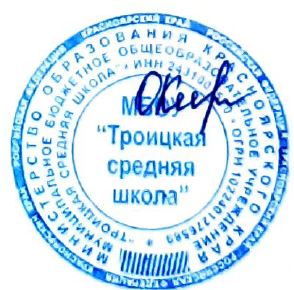 Директор                                                             ______________	         Каракулева Ольга Владимировна                                                                               подпись           	                          (Ф.И.О)№ п/п КлассРезультат, баллыМесто1.1722.2913.3814.4625.5836.61027.71518.81539.917210.1014411.11181